     Vzorový formulář pro odstoupení od kupní smlouvy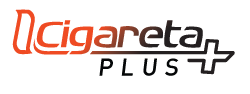 (Prosím vyplňte tento formulář a odešlete jej zpět pouze v případě, že chcete odstoupit od kupní smlouvy. Formulář je třeba vytisknout, vyplnit, podepsat a vložit do zásilky s vráceným zbožím).ProdávajícíInternetový obchod:  www.cigaretaplus.czSpolečnost:              Zdenka ChládováSe sídlem:                Havlíčkova 842, Ledeč nad Sázavou, 584 01IČ:                            459 49 671e-mailová adresa:    info@cigaretaplus.cztelefonní číslo:         +420 722 318 046Oznamuji, že tímto odstupuji od kupní smlouvy o nákupu tohoto zboží: __________________________________________________________________________________________________Datum objednávky:                  _______________________Variabilní symbol objednávky: _______________________Číslo prodejního dokladu:        _______________________Jméno a příjmení:                    _______________________Adresa:                                    _______________________Telefon:                                    _______________________e-mail:                                      _______________________číslo bankovního účtu:             _______________________V___________________dne___________            podpis:_____________________Seznam příloh:Faktura za objednané zboží